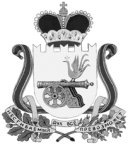 АДМИНИСТРАЦИЯВЯЗЬМА-БРЯНСКОГО  СЕЛЬСКОГО  ПОСЕЛЕНИЯВЯЗЕМСКОГО РАЙОНА СМОЛЕНСКОЙ ОБЛАСТИР А С П О Р Я Ж Е Н И Еот  17.10.2023                                                                                            №  93-рРуководствуясь Федеральными законами от 21.12.94 № 68-ФЗ «О защите населения и территорий от чрезвычайных ситуаций природного и техногенного характера», от 06.10.2003 № 131-ФЗ «Об общих принципах организации местного смоуправления в Российской Федерации», Уставом Вязьма-Брянского сельского поселения Вяземского района Смоленской области», 1. Создать приемный эвакуационный пункт Вязьма-Брянского сельского поселения Вяземского района Смоленской области в административном здании Администрации Вязьма-Брянского сельского поселения Вяземского района Смоленской области, расположенного по адресу: Смоленская область, Вяземский район, с. Вязьма-Брянская, ул. Горького, д. 2.2. Утвердить штатно-должностной список личного состава приемного эвакуационного пункта Вязьма-Брянского сельского поселения Вяземского района Смоленской области и должностные обязанности членов личного состава приемного эвакуационного пункта Вязьма-Брянского сельского поселения Вяземского района Смоленской области (приложения № 1, № 2).3. Назначить:начальником приемных эвакуационных пунктов Вязьма-Брянского сельского поселения Вяземского района Смоленской области Главу муниципального образования Вязьма-Брянского сельского поселения Вяземского района Смоленской области Шайторову Валентину Павловну,заместителем начальника приемных эвакуационных пунктов Вязьма-Брянского сельского поселения Вяземского района Смоленской области специалиста I категории Администрации Вязьма-Брянского сельского поселения Вяземского района Смоленской области Оленеву Светлану Андреевну.4. Начальнику приемного эвакуационного пункта Вязьма-Брянского сельского поселения Вяземского района Смоленской области организовать работу приемного эвакуационного пункта Вязьма-Брянского сельского поселения Вяземского района Смоленской области согласно штатно-должностного списка личного состава и должностных обязанностей членов личного состава приемного эвакуационного пункта Вязьма-Брянского сельского поселения Вяземского района Смоленской области, оформить документацию (приложения № 3 - № 14).5. Специалисту I категории Администрации Вязьма-Брянского сельского поселения Вяземского района Смоленской области Оленевой Светлане Андреевне разработать документацию приемного эвакуационного пункта Вязьма-Брянского сельского поселения Вяземского района Смоленской области.6. Обнародовать данное распоряжение путем размещения на информационных стендах Администрации Вязьма-Брянского сельского поселения Вяземского района Смоленской области и разместить на официальном сайте Администрации Вязьма-Брянского сельского поселения Вяземского района Смоленской области в информационно-телекоммуникационной сети «Интернет» (http://вязьма-брянская.рф/).7. Контроль за исполнением настоящего распоряжения оставляю за собой.Глава     муниципального    образованияВязьма-Брянского  сельского поселенияВяземского района Смоленской области                                     В.П. ШайтороваШтатно-должностной список личного составаприемных эвакуационных пунктов Вязьма-Брянского сельского поселенияВяземского района Смоленской областиШтатно-должностной список личного состава ПЭП (административное здание Администрации Вязьма-Брянского сельского поселения Вяземского района Смоленской области: 215107, Смоленская обл., Вяземский р-н, с. Вязьма-Брянская, ул. Горького, д. 2,      тел. 8 (48131) 2-24-85, эл. почта: vyazma-br@vyazma.ru )                                                                                               Приложение № 2к распоряжению Администрации Вязьма-Брянского сельского поселения Вяземского района Смоленской области от  17.10.2023  №  93-рДолжностные обязанности членов личного состава приемной эвакуационного пункта Вязьма-Брянского сельского поселения Вяземского района Смоленской областиОбязанности начальникаприемного эвакуационного пункта Вязьма-Брянского сельского поселения Вяземского района Смоленской областиНачальник ПЭП подчиняется председателю районной эвакоприемной комиссии. Он является начальником для всего личного состава ПЭП и несет личную ответственность за организацию, подготовку и практический прием эваконаселения.Обязан:- постоянно изучать и совершенствовать свои знания по гражданской обороне (РСЧС);- четко, полно знать свою задачу и порядок ее выполнения;- организовать разработку документации ПЭП, ее хранение и корректировку;- принимать участие в комплектовании ПЭП рабочим аппаратом, распределять между ними обязанности и организовать его обучение;- своевременно, по получении распоряжения, развертывать ПЭП и докладывать о готовности к приему эваконаселения начальнику ГО и районной эвакоприемной комиссии;- организовать работу ПЭП по встрече, учету прибывшего населения и отправку его к местам постоянного размещения;- обеспечить личный состав ПЭП индивидуальными средствами, а прибывшего населения - коллективными средствами защиты;- в установленные сроки докладывать начальнику ГО и районной эвакоприемной комиссии о ходе приема эваконаселения.Ознакомлен: __________________________________________________________________________________________________________________________________________________________________________________________________________________Обязанности заместителя начальникаприемного эвакуационного пункта Вязьма-Брянского сельского поселения Вяземского района Смоленской областиПодчиняется начальнику ПЭП и является начальником для всего личного состава эвакоприемных пунктов. Оказывает помощь начальнику ПЭП в подготовке и практическом проведении эвакомероприятий, а в его отсутствие исполняет обязанности начальника ПЭП. Он непосредственно возглавляет работу групп регистрации и учета эвакуируемого населения, приема эвакуируемого населения, размещения эвакуируемого населения, укрытия эвакуируемого населения. Обязан:- организовать оповещение и сбор личного состава ПЭП;- в установленный срок с момента получения распоряжения организовать приведение в готовность помещений, связь и оборудование ПЭП;- распределить прибывающее население и организовать их отправку;- поддерживать связь с эвакуирующимися организациям и организациями, выделяющими транспорт;-докладывать начальнику ПЭП о ходе приема эваконаселения.Ознакомлен: __________________________________________________________________________________________________________________________________________________________________________________________________________________Обязанности комендантаприемного эвакуационного пункта Вязьма-Брянского сельского поселения Вяземского района Смоленской областиКомендант ПЭП отвечает за материально-техническое обеспечение эвакомероприятий и подчиняется начальнику ПЭП. Является непосредственным начальником личного состава группы охраны общественного порядка.Обязан:- организовать подготовку и оборудование рабочих мест для работы личного состава ПЭП (подготовка помещения, обеспечение мебелью, светом, связью, указателями, надписями, нарукавными повязками и т.д.);- составить график и контролировать дежурство на ПЭП;- обеспечивать поддержание общественного порядка на ПЭП;- организовать на ПЭП мероприятия по светомаскировке;- своевременно подготовить имущество ПЭП и организовать его хранение и по окончании эвакомероприятий сдать на склад.Ознакомлен: __________________________________________________________________________________________________________________________________________________________________________________________________________________Обязанности ответственного за регистрацию и учет эвакуируемого населения приемного эвакуационного пункта Вязьма-Брянского сельского поселения Вяземского района Смоленской областиОтветственный за регистрацию и учет эвакуируемого населения отвечает за регистрацию и учет численности прибывшего населения и подчиняется начальнику ПЭП и его заместителю.Обязан:- установливать и поддерживать связь и личный контакт с представителями организаций и учреждений, собирать от них эвакуационные списки;- вести учет прибывающего населения по прилагаемым формам и образцам;-выявлять лиц, имеющих мобилизационные предписания и докладывать об этом начальнику ПЭП;-после окончания приема эваконаселения, личный состав группы заводит персональный учет эваконаселения по книге учета.Ознакомлен: __________________________________________________________________________________________________________________________________________________________________________________________________________________Обязанности ответственного за прием эвакуируемого населенияприемного эвакуационного пункта Вязьма-Брянского сельского поселения Вяземского района Смоленской областиОтветственный за прием эвакуируемого населения отвечает за прием эвакопоездов, пеших колонн и подчиняется начальнику ПЭП и его заместителю.Обязан:- в установленные сроки докладывать начальнику ПЭП о количестве прибывшего населения;-подготавливать донесения за ПЭП в вышестоящие органы ГО о ходе приема эвакуируемого населения.Ознакомлен: __________________________________________________________________________________________________________________________________________________________________________________________________________________Обязанности ответственного за размещение эвакуируемого населения приемного эвакуационного пункта Вязьма-Брянского сельского поселения Вяземского района Смоленской областиОтветственный за размещение эвакуируемого населения подчиняется начальнику ПЭП и его заместителю, отвечает за своевременную и организованную встречу эваконаселения и временное его размещение на территории ПЭП.Обязан:- знать место расположения приемного пункта;- иметь выписку из расчета прибываемого населения на приемный пункт и схему его расселения;- проводить занятия с группой по знанию обязанностей по встрече и временному размещению эваконаселения;- собрать и подготовить группу к работе;-совместно с комендантом уточнить место временного размещения прибываемого населения;- установить связь с городским сборным пунктом, отправляющим эваконаселение на приемный эвакопункт;- организует встречу и временное размещение эваконаселения;- поддерживает постоянную связь с эвакоприемной комиссией района;- знать где и в каком составе находятся колонны с эваконаселением, следующим на приемный эвакопункт;- докладывать начальнику ПЭП о времени прибытия эваконаселения и временном его размещении.Ознакомлен: __________________________________________________________________________________________________________________________________________________________________________________________________________________Обязанности ответственного за оповещение и связьприемного эвакуационного пункта Вязьма-Брянского сельского поселения Вяземского района Смоленской областиОтветственный за оповещение и связь подчиняется начальнику ПЭП и работает под его непосредственным руководством. Он отвечает за состояние готовности системы связи и оповещения, организацию и поддержание связи с вышестоящими, взаимодействующими и подчиненными эвакуационными органами в период проведения эвакуационных мероприятий.Обязан:- осуществляет постоянный контроль за готовностью системы связи и оповещения;- осуществляет контрольные проверки готовности систем связи и оповещения в сельском поселении;- организует взаимодействие с органами военного командования по вопросам организации связи на маршрутах эвакуации;- готовит предложения по вопросам совершенствования системы связи и оповещения.- организует и контролирует приведение в полную готовность системы оповещения населения;- организует и контролирует поддержание связи по всем имеющимся средствам с вышестоящими, взаимодействующими и подчиненными эвакуационными (ПЭП) органами;- при наличии неисправностей организует работу по их немедленному устранению.- организует и контролирует ход оповещения населения, взаимодействующих и подчиненных эвакуационных органов о начале приёма и размещения эваконаселения;- докладывает начальнику ПЭП о ходе оповещения населения о начале приёма и размещения эваконаселения;- организует связь по всем имеющимся средствам с эвакуационными органами городов и районов области;- осуществляет взаимодействие с органами военного командования по вопросам организации дополнительных каналов связи с вышестоящими и подчиненными эвакуационными органами.Ознакомлен:__________________________________________________________________________________________________________________________________________________________________________________________________________________Обязанности ответственных за укрытие эвакуируемого населенияприемного эвакуационного пункта Вязьма-Брянского сельского поселения Вяземского района Смоленской областиСостав группы укрытия эвакуируемого населения подчиняется начальнику ПЭП, его заместителю и отвечает за укрытие эваконаселения на ПЭП по сигналу “ВТ”.Обязан:- изучать свои функциональные обязанности;- знать порядок эвакуации населения через ПЭП;- знать порядок приведения в готовность защитных сооружений, способы строительства быстровозводимых защитных сооружений;- знать расположение и персонал убежищ в районе ПЭП и других защитных сооружений, приписанных к ПЭП, их количество, вместимость, характеристику, пути подхода к ним, способы и средства связи с представителями убежищ и укрытий города (района в городе), уточнять состояние защитных сооружений;- готовить заявку на недостающее количество защитных сооружений;- организовать сбор личного состава группы, довести задачу, уточнить функциональные обязанности;- организовать получение необходимого имущества для обозначения естественного укрытия, убежищ (таблички-указатели), определить места их установки для информации эваконаселения о местах расположения защитных сооружений;- осуществлять контроль за приведением в готовность защитных сооружений, строительством недостающих укрытий;- организовать установку указателей, обозначающих расположение мест укрытий;- установить дежурство личного состава в убежищах, укрытиях, приписанных к ПЭП;- по сигналу "ВТ" обеспечить укрытие населения и личного состава ПЭП в защитных сооружениях.Ознакомлены:____________________________________________________________________________________________________________________________________________________________________________________________________________________________________________________________________________________________________________________________________________________________________________________________________________________________________Обязанности групп охраны общественного порядкаприемного эвакуационного пункта Вязьма-Брянского сельского поселения Вяземского района Смоленской областиЛичный состав поста охраны общественного порядка отвечает за поддержание установленного порядка на ПЭП и подчиняется коменданту ПЭП. Работу свою организует в тесном взаимодействии с группами встречи и регистрации, отправки и сопровождения.Обязан:- организовать и обеспечить поддержание установленного порядка при приеме эваконаселения;- обеспечить безопасность на ПЭП;- организовать охрану имущества прибывшего населения;- решительно пресекать панические действия и случаи самоуправства;- следить за соблюдением режимов светомаскировки на приемном эвакопункте;- содействовать своевременному укрытию населения по сигналам ГО в районе ПЭП;- через начальника ПЭП поддерживать связь с районным отделом полиции и участковым полицейский.Ознакомлены: ____________________________________________________________________________________________________________________________________________________________________________________________________________________________________________________________________________________________________________________________________________________________________________________________________________________________________Обязанности личного состава медицинских пунктов приемного эвакуационного пункта Вязьма-Брянского сельского поселения Вяземского района Смоленской областиЛичный состав медицинского пункта отвечает за оказание первой медицинской помощи заболевшим и подчиняется начальнику ПЭП. Свою работу организует в тесном взаимодействии с группами встречи  регистрации,  комнатой матери и ребенка, а также участковой больницей.Обязан:- своевременно оказывать первую медицинскую помощь заболевшим, при необходимости отправлять больных в медицинские учреждения для последующего лечения:- следить за санитарным состоянием на ПЭП;- оказывать помощь работникам комнаты матери и ребенка в медицинском обслуживании детей;- своевременно информировать начальника ПЭП о заболеваниях, возникших среди прибывающего населения.Ознакомлены: ____________________________________________________________________________________________________________________________________________________________________________________________________________________________________________________________________________________________________________________________________________________________________________________________________________________________________Обязанности ответственного за организацию работы комнаты матери и ребенка приемного эвакуационного пункта Вязьма-Брянского сельского поселения Вяземского района Смоленской областиОтветственный за организацию работы комнаты матери и ребенка отвечает за прием женщин с малолетними детьми и организацию их отдыха и питания. Подчиняется начальнику ПЭП и коменданту. Свою работу организует в тесном взаимодействии с группой встречи и регистрации, медицинским пунктом.Обязан:- подготовить для работы помещение;- принять женщин с малолетними детьми и организовать их отдых, питание и отправку в места постоянного размещения;- следить за санитарным состоянием комнаты.Ознакомлен: __________________________________________________________________________________________________________________________________________________________________________________________________________________Обязанности начальника стола справокприемного эвакуационного пункта Вязьма-Брянского сельского поселения Вяземского района Смоленской областиНачальник стола справок подчиняется начальнику ПЭП и его заместителю. Отвечает за полноту информации, выдаваемой эваконаселению. Свою работу организует в тесном взаимодействии со всем личным составом ПЭП.Обязан:по просьбе прибывшего населения выдавать необходимые справки: - о месте нахождения населенных пунктов сельского поселения;- о месте размещения администрации ПЭП;-о месте нахождения лечебных, торговых, почтовых и др. организаций и учреждений;- о месте размещения родственников эваконаселения согласно учетным данным.Ознакомлен:__________________________________________________________________________________________________________________________________________________________________________________________________________________Обязанности начальника постов РХН приемного эвакуационного пункта Вязьма-Брянского сельского поселения Вяземского района Смоленской областиНачальник поста РХН подчиняется заместителю начальника ПЭП, и отвечает за своевременное обнаружение радиационной или химической опасности.Обязан:- знать свои функциональные обязанности, изучить сигналы ГО, дозиметрические приборы и правила пользования ими;- принимать участие в разработке документов поста;- обучать личный состав поста;- прибыть на ПЭП, доложить начальнику или его заместителю о своем прибытии;- получить дозиметрические приборы, развернуть пост и организовать постоянное радиационное и химическое наблюдение;- вести журналы засечки ядерных взрывов, радиационного, химического и метеорологического наблюдения;- при работе руководствоваться требованиями инструкции по действиям личного состава поста РХН;- по окончанию работы ПЭП проверит наличие личного состава, собрать документы и доложить начальнику ПЭП о готовности к выезду в загородную зону (безопасный район).Ознакомлен: __________________________________________________________________________________________________________________________________________________________________________________________________________________СПИСОКдолжностных лиц по ГО - руководителей объектов экономики, расположенных на территорииВязьма-Брянского сельского поселения Вяземского района Смоленской областиНачальник ПЭПВязьма-Брянского сельского поселенияВяземского района Смоленской области                                                                                                                 ВЫПИСКА из плана приема и размещения населения, приписанного к приемному эвакуационному пунктуВязьма-Брянского сельского поселения Вяземского района Смоленской областиНачальник ПЭПВязьма-Брянского сельского поселенияВяземского района Смоленской областиВЫПИСКА из плана транспортного обеспечения приемных эвакуационных пунктовВязьма-Брянского сельского поселения Вяземского района Смоленской областиНачальник ПЭПВязьма-Брянского сельского поселенияВяземского района Смоленской областиЖУРНАЛ УЧЕТАприбывшего эваконаселения на приемный эвакуационный пункт Вязьма-Брянского сельского поселения Вяземского района Смоленской областиКНИГА УЧЕТАразмещения эвакуируемого населения на территорииВязьма-Брянского сельского поселения Вяземского района Смоленской областиПримечания:1. Книга заполняется после выполнения эвакомероприятий.Заполнение граф осуществляется по организациям, фамилии - в алфавитном порядке.ЖУРНАЛучета получаемых и отдаваемых распоряженийТАБЕЛЬсрочных донесений, представляемых приемными эвакопунктами вэвакоприемную комиссию районаСХЕМАорганизации приемных эвакуационных пунктовВязьма-Брянского сельского поселения Вяземского района Смоленской областиГ       Р       У       П        П       Ы  С Х Е М А управления и связи ПЭПС Х Е М А населения.СХЕМАукрытия эваконаселения на приемном эвакуационном пункте Вязьма-Брянского сельского поселения Вяземского района Смоленской областиМаксимальное количество одновременно прибывшего и находящегося на приемных эвакуационных пунктах Вязьма-Брянского сельского поселения Вяземского района Смоленской области - 50 чел.:ПЭП (административное здание Администрации Вязьма-Брянского сельского поселения Вяземского района Смоленской области, расположенное по адресу: 215107, Смоленская область, Вяземский район, с. Вязьма-Брянская, ул. Горького, д. 2, 8 (48131) 2-24-85, эл. почта: vyazma-br@vyazma.ru).Начальник ПЭПВязьма-Брянская сельского поселенияВяземского района Смоленской областиКАЛЕНДАРНЫЙ ПЛАНработы приемных эвакуационных пунктовСемлевского сельского поселения Вяземского района Смоленской областиНачальник ПЭПВязьма-Брянского сельского поселенияВяземского района Смоленской областиСХЕМАразмещения элементов приемных эвакуационных пунктовВязьма-Брянского сельского поселения Вяземского района Смоленской областиПЭП (административное здание Администрации Вязьма-Брянского сельского поселения Вяземского района Смоленской области, расположенное по адресу: 215107, Смоленская область, Вяземский район, с. Вязьма-Брянская, ул. Горького, д. 2, 8 (48131) 2-24-85, эл. почта: vyazma-br@vyazma.ru):О создании приемного эвакуационного пункта Вязьма-Брянского сельского поселения Вяземского района Смоленской областиПриложение № 1к распоряжению АдминистрацииВязьма-Брянского сельского поселения Вяземского района Смоленской областиот  17.10.2023  №  93-р№ п/пЗанимаемая должность в составе ПЭПФамилия, имя, отчествоЗанимаемая должность на основной работеТелефоны123451.Начальник ПЭПШайторова Валентина ПавловнаГлава муниципального образования Вязьма-Брянского сельского поселения Вяземского района Смоленской области8 (48131) 2-24-85 - раб.,8-960-582-03-70 - моб.2.Заместитель начальника ПЭПОленева Светлана АндреевнаСпециалист I категории Администрации Вязьма-Брянского сельского поселения Вяземского района Смоленской области8 (48131) 2-15-05 - раб.3.Комендант ПЭПФедотенкова Ирина ГригорьевнаГлавный специалист Администрации Вязьма-Брянского сельского поселения Вяземского района Смоленской области8 (48131) 2-24-85 - раб.4.Регистрация и учет эвакуируемого населенияСмирнова Ирина МихайловнаСтарший менеджер Администрации Вязьма-Брянского сельского поселения Вяземского района Смоленской области8 (48131) 2-20-90 - раб.5.Прием эвакуируемого населенияБыкова Светлана НиколаевнаМенеджер Администрации Вязьма-Брянского сельского поселения Вяземского района Смоленской области8 (48131) 2-20-90 - раб.6.Размещение эвакуируемого населенияЧерняева Светлана ВасильевнаИнспектор Администрации Вязьма-Брянского сельского поселения Вяземского района Смоленской области8 (48131) 2-15-05 - раб.7.Оповещение и связьНикитина Светлана МихайловнаИнспектор ВУС Администрации Вязьма-Брянского сельского поселения Вяземского района Смоленской области8 (48131) 2-15-05 - раб.,8-905-162-39-73 - моб.8.Охраны общественного порядкаОт МВД России9.Укрытие эвакуируемого населенияНезнаев Александр ВладимировичВодитель автомобиля Администрации Вязьма-Брянского сельского поселения Вяземского района Смоленской области8 (48131) 2-24-85 - раб.10.Укрытие эвакуируемого населенияКурочкина Анастасия ВладиславовнаСторож Администрации Вязьма-Брянского сельского поселения Вяземского района Смоленской области8 (48131) 2-24-85 - раб.11.Комната матери и ребенкаСтреха Нина АндреевнаСтарший инспектор Администрации Вязьма-Брянского сельского поселения Вяземского района Смоленской области8 (48131) 2-20-90 - раб.12.Медицинский пунктОт учреждения здравоохранения13.Стол справокКотова Ольга СергеевнаСпециалист I категории Администрации Вязьма-Брянского сельского поселения Вяземского района Смоленской области8 (48131) 2-24-85 - раб.14.Пост РХНОт эвакуируемых предприятийПриложение № 3к распоряжению Администрации Вязьма-Брянского сельского поселения Вяземского района Смоленской областиот  17.10.2023  №  93-рНаименованиеФамилия, имя,ДомашнийТелефоныТелефоныобъекта экономикиотчество руководителя ОЭадресслужебныйдомашний, мобильныйПриложение № 4к распоряжению Администрации Вязьма-Брянского сельского поселения Вяземского района Смоленской областиот  17.10.2023  №  93-рПеревозка на транспортеПеревозка на транспортеПеревозка на транспортеПеревозка на транспортеПрибытие пешим порядкомПрибытие пешим порядкомПрибытие пешим порядкомПрибытие пешим порядкомПунктыразмещенияПримечаниеНаименованиеиз нихиз нихиз нихиз нихПунктыразмещенияПримечаниеорганизации,учреждениявсегорабочих и служащихчленов семейвремя прибытиявсегорабочих и служащихчленов семейвремя прибытияПунктыразмещенияПримечаниеПриложение № 5к распоряжению Администрации Вязьма-Брянского сельского поселения Вяземского района Смоленской областиот  17.10.2023  №  93-рНаименованиеВсегоРассто-Предприятия,Требуется транспортаТребуется транспортаТребуется транспортаПеревозкаВремяорганизаций,подлежитПунктяниеобеспечивающиеборто-само-тракто- за на учрежденийвывозуразмещенияотвывозвыесвалыра с при-1 рейс1 рейстранспор-томПЭП(№ ПЭП)цепомПриложение № 6к распоряжению Администрации Вязьма-Брянского сельского поселения Вяземского района Смоленской областиот  17.10.2023  №  93-р№п/пНаименованиепредприятия, организацииВремя прибытия на ПЭП Кол-воПредставитель, старший (фамилия, имя, отчество)Время отправле-ния к месту расселенияМесто расселения (село, деревня)Ответственный, сопровождающийПриложение № 7к распоряжению Администрации Вязьма-Брянского сельского поселения Вяземского района Смоленской областиот  17.10.2023  №  93-р№ п/пФамилия, имя, отчествоГодрожденияСтепень родстваАдрес прежнего местожительстваМесто размещения, населенный пункт, ул., домДата прибытияПрофессияПриложение № 8к распоряжению Администрации Вязьма-Брянского сельского поселения Вяземского района Смоленской областиот  17.10.2023  №  93-рОт кого получено распоряжениеКраткое содержание распоряженияВремя получение распоряженияКому доложено распоряжениеПринятые мерыПримечаниеПриложение № 9к распоряжению Администрации Вязьма-Брянского сельского поселения Вяземского района Смоленской областиот  17.10.2023  №  93-рУсловный номер донесенийУсловный номер донесенийСодержание донесенийСроки представления донесенийФорма донесения12345721741Сигнал (команда) на выполнение мероприятий в период угрозы нападения противника получен (дата, время)Немедленно с получением командыДокладывает___________________________________________________________________:                                                 (место размещения ПЭП)получен в _____ часов _____ минут ____________________                                     (дата)722742Приведение приемного эвакопункта в полную готовностьЧерез 4 часа после получения распоряженияДокладывает___________________________________________________________________:                                                 (место размещения ПЭП)получен в _____ часов _____ минут ____________________                                     (дата)723743Сигнал (команда) на проведение эвакомероприятий получен (дата, время)Немедленно с получением распоряженияДокладывает___________________________________________________________________:                                                 (место размещения ПЭП)получен в _____ часов _____ минут ____________________                                     (дата)724744Готовность приемного эвакопункта к проведению эвакомероприятийЧерез 4 часа после получения распоряженияДокладывает___________________________________________________________________:                                                 (место размещения ПЭП)получен в _____ часов _____ минут ____________________                                     (дата)725745Прибытие городского населения на приемный эвакопункт (дата, количество прибывших)Немедленно с прибытием  каждой группыДокладывает___________________________________________________________________:                                                 (место размещения ПЭП)получен в _____ часов _____ минут ____________________                                     (дата)(и т.д. по каждому объекту)Приложение № 10к распоряжению Администрации Вязьма-Брянского сельского поселения Вяземского района Смоленской областиот  17.10.2023  №  93-рПриложение № 11к распоряжению Администрации Вязьма-Брянского сельского поселения Вяземского района Смоленской областиот  17.10.2023  №  93-рПриложение № 12к распоряжению Администрации Вязьма-Брянского сельского поселения Вяземского района Смоленской областиот  17.10.2023  №  93-рПриложение № 13к распоряжению Администрации Вязьма-Брянского сельского поселения Вяземского района Смоленской области от  17.10.2023  №  93-р № п/пСодержание заданияСроки исполне-нияИсполнителиКтоПривлека-етсяОтметка об испол-нении1234561.Подведение итогов работыПЭП за	год.Утверждение плана работы
ПЭП на	год.Начальник ПЭПЛичный состав ПЭП2.Корректировка, отработка документации ПЭП,согласование с эвакоприемной комиссией района.Группа руководства-«»-3.Оповещение и сбор ПЭП.Занятие с личным составом по теме:«Организация и порядок проведения эвакуационных мероприятий в особый период».Группа руководства-«»-4.Изучение функциональных обязанностей с личным составом.Зам. начальника ПЭП-«»-5.Проведение заседаний ПЭП по вопросам отработки плана приёма и размещения эваконаселения в загородной зоне и его обеспечения в ходе эвакомероприятий.Начальник ПЭП-«»-6.Обучение личного состава ПЭП, начальника ПЭП.НачальникПЭП,зам. начальникаПЭП-«»-7.Планирование работы ПЭП на
	год.Зам. начальника ПЭП-«»-Приложение № 14к распоряжению Администрации Вязьма-Брянского сельского поселения Вяземского района Смоленской области от  17.10.2023  №  93-р 